Determine the Right Recruitment Process Outsourcing Solution Executive BriefingSummary Recruitment process outsourcing (RPO) is a widely adopted solution to improve Talent Acquisition (TA) effectiveness. There are many reasons for RPO’s rise, including limited in-house capabilities and the struggle to balance process efficiency, hire quality, and candidate experience.Our Recommendation Investigate the pain points of current TA processes and requirements to determine what is driving the need to outsource. Conduct market research either informally or through a request for information (RFI) to get an understanding of the vendor landscape and determine which vendors could meet the organization’s TA needs. Use a defined request for proposal (RFP) process to solicit proposals for RPO and form a proposal evaluation committee to objectively evaluate vendor RFP responses. Prepare the vendor for a successful and collaborative relationship by stating expectations and providing them with essential organizational information to customize service delivery. Client Challenge There are several RPO vendors in the market; finding one that is best suited for the organization and its specific needs can be daunting.An RPO solution is not always the best fit. An organization must determine whether outsourcing is right for them and which model of outsourcing is most appropriate.A vendor relationship must be nurtured to ensure the RPO solution succeeds in meeting its objectives.Critical Insight The performance of the TA process can be elevated by outsourcing tactical activities to an RPO provider, freeing up resources to focus on strategic projects and in-house upskilling. 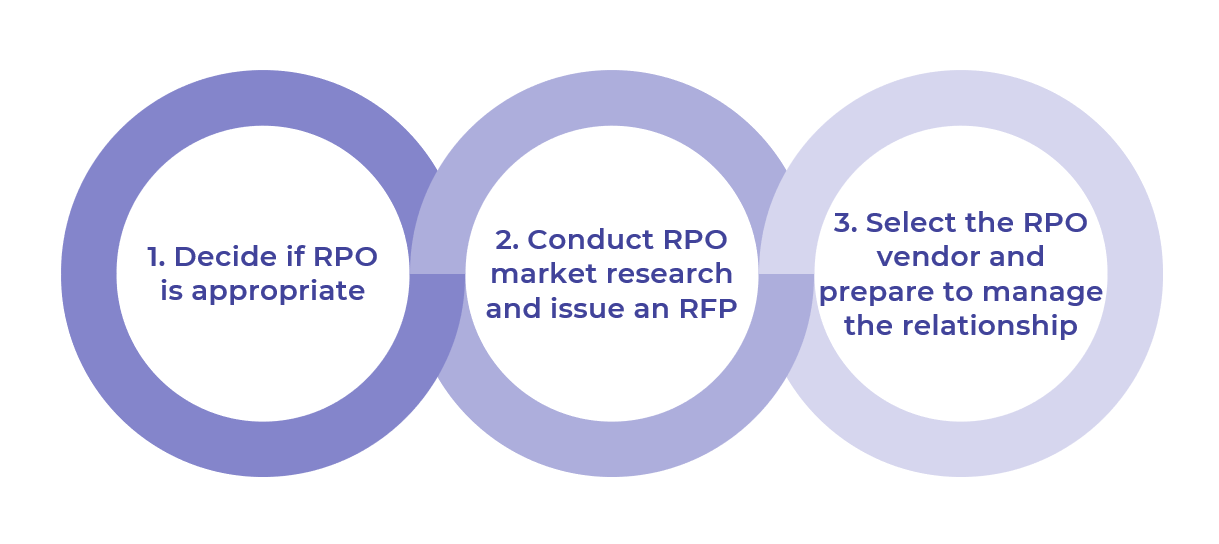 Get to Action__________________________________________________For acceptable use of this template, refer to McLean & Company's Terms of Use. These documents are intended to supply general information only, not specific professional, personal, legal, or accounting advice, and are not intended to be used as a substitute for any kind of professional advice. Use this document either in whole or in part as a basis and guide for document creation. To customize this document with corporate marks and titles, simply replace the McLean & Company information in the Header and Footer fields of this document.Decide if RPO is appropriate Identify key stakeholders to involve in determining RPO appropriateness. Decide if RPO is suitable to address your TA needs. Outline goals and metrics for an RPO solution Deliverables:Talent Acquisition Pain Points Assessment WorkbookHR Metrics LibraryStandard Project CharterConduct RPO market research and issue an RFPCreate an RPO vendor evaluation committee.Outline your customized vendor selection process. Generate a list of RPO vendors to contact.Issue an RFI (optional).Align vendor evaluation criteria with RPO needs.Issue an RFP. Deliverables:Standard Project CharterRequest for Information TemplateRequest for Proposal Evaluation GridRequest for Proposal TemplateSelect RPO vendor and prepare to manage the relationshipSelect the right RPO vendor to meet your needs.Gain executive sign-off on your final vendor decision.Negotiate the contract with your selected vendor.Prepare internally for the vendor relationship.Equip vendor with the information required to successfully deliver the RPO solution.Deliverables:Request for Proposal Evaluation GridTalent Acquisition Pain Points Assessment WorkbookService-Level Agreement Template Post-Hire Survey – Hiring ManagerHR Metrics LibraryStandard Project CharterHR Action & Communication PlanGuide for Vendors